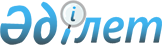 О признании утратившим силу постановления акимата Байзакского района от 31 июля 2015 года № 421 "Об утверждении Методики ежегодной оценки деятельности административных государственных служащих корпуса "Б"Постановление акимата Байзакского района Жамбылской области от 24 апреля 2019 года № 217. Зарегистрировано Департаментом юстиции Жамбылской области 25 апреля 2019 года № 4207
      Примечание РЦПИ.

      В тексте документа сохранена пунктуация и орфография оригинала.
      В соответствии с Законом Республики Казахстан от 23 января 2001 года "О местном государственном управлении и самоуправлении в Республике Казахстан" и Законом Республики Казахстан от 6 апреля 2016 года "О правовых актах" акимат Байзакского района ПОСТАНОВЛЯЕТ:
      1. Постановление акимата Байзакского района от 31 июля 2015 года № 421 "Об утверждении Методики ежегодной оценки деятельности административных государственных служащих корпуса "Б" (зарегистрировано в Реестре государственной регистрации нормативных правовых актов № 2751, опубликовано 16 сентября 2015 года в районной газете "Ауыл жаңалығы – Сельская новь") признать утратившим силу.
      2. Контроль за исполнением настоящего постановления возложить на руководителя аппарата акима района Акбаева Бактияра Муратовича.
      3. Настоящее постановление вступает в силу со дня государственной регистрации в органах юстиции и вводится в действие по истечении десяти календарных дней после дня его первого официального опубликования.
					© 2012. РГП на ПХВ «Институт законодательства и правовой информации Республики Казахстан» Министерства юстиции Республики Казахстан
				
      Аким района 

Р.Рахманбердиев
